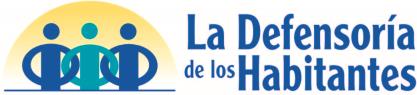                    06 de Agosto de 2019Temas:Informe Anual para el año 2020.